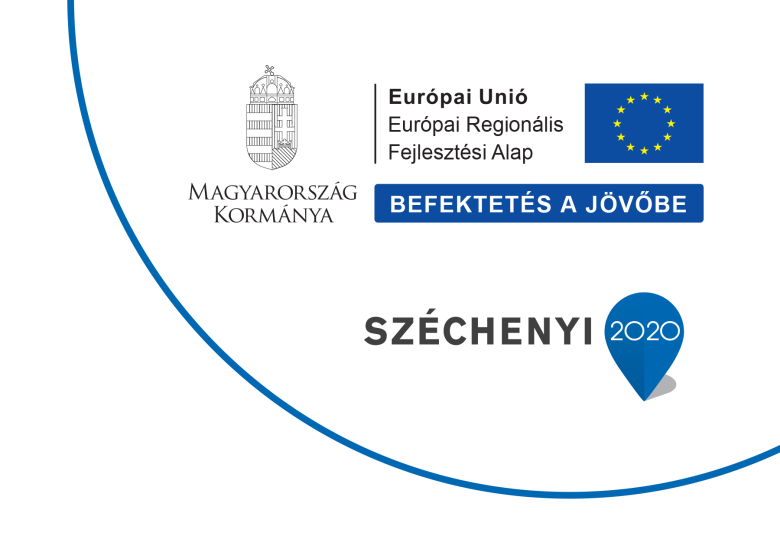 2018/03/06SAJTÓKÖZLEMÉNY„A Békéscsaba, Andrássy út 1. szám alatti Békéscsabai Jókai Színház önkormányzati épület energetikai korszerűsítése”TOP- 6.5.1-16-BC1-2017-00001Békéscsaba Megyei Jogú Város Önkormányzata a projektet a Terület- és Településfejlesztési Operatív Program keretében valósítja meg, amelynek célja a Békéscsabai Jókai Színház intézményének hatékonyabb energia gazdálkodása.A projekt elszámolható összköltsége 250 499 999,- Ft, a támogatás vissza nem térítendő 100%-os intenzitású.A projekt megvalósításának tervezett időtartama: 2018. január 15. – 2019. december 31. Békéscsaba Megyei Jogú Város Önkormányzata – "Önkormányzati épületek energetikai korszerűsítése" című felhívásra benyújtott pályázaton nyert támogatásból az alábbi fejlesztéseket valósítja meg:A Békéscsabai Jókai Színház épülete műemlékvédettség alatt áll, ezért a projektben műemléki szakértő bevonására kerül sor. A beruházás során a műemléki értéket nem képviselő épületszárnyak homlokzati hőszigetelésére és nyílászárók cseréjére, a lapos tető csapadékvíz-, és hőszigetelésére, valamint a zárófödémek hőszigetelésére kerül sor. Az épület műemléki szárnyának utcafronti főhomlokzatán, illetve a belső udvari homlokzatán lévő nyílászárók felújításra kerülnek.Az Ibsen ház és a színház épületének fűtési rendszere szétválasztásra kerül, az épületen belüli fűtésrendszert korszerűsítik.A projekt megújuló energia-hasznosító rendszer kiépítését tartalmazza.Sor kerül a projektarányos akadálymentesítésre, mely magában foglalja az akadálymentes bejárat, a parkoló és mosdó kialakítását is. A projekt eredményeként a létesítmény energiaigénye, és ennek következtében az ÜHG kibocsátása is csökken. További információ kérhető:Békéscsabai Városfejlesztési Nonprofit Kft.Telefon: 06 +36/66/241-791E-mail: bcsvarosfejlesztes@bcsvarosfejlesztes.hu